 АДМИНИСТРАЦИЯ 
ЛЕНИНСКОГО МУНИЦИПАЛЬНОГО РАЙОНА
ВОЛГОГРАДСКОЙ ОБЛАСТИ_________________________________________________________________________ПОСТАНОВЛЕНИЕ (проект)От        .10.2020 №О внесении изменений в постановление администрации Ленинского муниципального района от 17.10.2019 № 543 «Об утверждении муниципальной программы «Профилактика терроризма и экстремизма на территории Ленинского муниципального района»В целях профилактики проявлений терроризма и экстремизма на территории Ленинского муниципального района, руководствуясь статьей 179 Бюджетного кодекса Российской Федерации, постановлением администрации Ленинского муниципального района от 25.09.2018 № 573 «Об утверждении Порядка разработки, реализации и оценки эффективности реализации муниципальных программ Ленинского муниципального района Волгоградской области», руководствуясь Уставом Ленинского муниципального района Волгоградской области,ПОСТАНОВЛЯЮ:Внести изменения в постановление администрации Ленинского муниципального района от 17.10.2019 № 543 «Об утверждении муниципальной программы «Профилактика терроризма и экстремизма на территории Ленинского муниципального района» (далее - Программа) (в редакции постановления от 25.12.2019 № 718) изменения следующего содержания:В паспорте Программы позицию «Ответственный исполнитель Программы (подпрограммы» изложить в следующей редакции: «Администрация Ленинского муниципального района»;В паспорте Программы позицию «Соисполнители Программы (подпрограммы)» изложить в следующей редакции: « - отдел образования администрации Ленинского муниципального района;отдел по социальной политике администрации Ленинского муниципального района;консультант главы Ленинского муниципального района;МБУ «Ленинский центр по работе с подростками и молодежью «Выбор»;Муниципальное автономное учреждение «Ленинский центр по работе с молодежью «Молодежный центр «Спектр» Ленинского муниципального района Волгоградской области»;Муниципальное бюджетное образовательное учреждение дополнительного образования «Ленинский детско-юношеский центр» Ленинского муниципального района Волгоградской области;отдел МВД России по Ленинскому району (по согласованию);отдел вневедомственной охраны по Среднеахтубинскому району – филиала ФГКУ «УВО ВНГ РФ по Волгоградской области» (по согласованию);администрации городского и сельских поселений района (по согласованию)»;1.3. В паспорте Программы позицию «Целевые показатели Программы (подпрограммы)» изложить в следующей редакции: «1. Количество совещаний, семинаров по проблемам нравственного оздоровления общества.2. Количество циклов лекций (бесед) в учреждениях образования, культуры, молодежной политике района, направленных на профилактику проявлений терроризма и экстремизма, преступлений против личности, общества, государства в молодежной среде.3. Количество публикаций в СМИ по профилактике терроризма и экстремизма на территории Ленинского муниципального района.4. Количество наглядно-агитационного материала по профилактике терроризма и экстремизма на территории Ленинского муниципального района.5. Количество обследований антитеррористической защищенности и безопасности при подготовке и проведении массовых общественно-политических, спортивных, культурно-развлекательных зрелищных мероприятий.6. Количество выявленных нарушений в результате мониторинга ситуации, комплексного изучения причин и условий, способствующих распространению экстремистских идей, их общественного восприятия.7. Количество участников культурно-массовых мероприятий, направленных на достижение взаимопонимания и взаимного уважения в вопросах межэтнического и межкультурного сотрудничества»;1.4. В паспорте Программы позицию «Сроки и этапы реализации Программы (подпрограммы)» изложить в следующей редакции: «Срок реализации: 2020-2023 годы. Программа реализуется в один этап: 2020 – 2023 годы.»;1.5. В паспорте Программы позицию «Объем и источники финансирования Программы (подпрограммы)» изложить в следующей редакции: «Общий объем финансирования Программы составляет 21,000 тысяч рублей за счет средств бюджета Ленинского муниципального района, из них: 2020 год - 0,00 тысяч рублей:2021 год - 15,00 тысяч рублей;2022 год - 3,00 тысячи рублей;2023 год - 3,00 тысяч рублей»;1.6. Пункт 7 раздела 2 «Цели, задачи, сроки и этапы реализации муниципальной программы» изложить в следующей редакции: «7. Срок реализации: 2020-2023 годы. Программа реализуется в один этап: 2020 – 2023 годы.»;1.7. Раздел 3 изложить в следующей редакции: «Раздел 3. Целевые показатели Программы (подпрограммы) Целевыми показателями достижения целей муниципальной программы являются:Количество совещаний, семинаров по проблемам нравственного оздоровления общества.Количество циклов лекций (бесед) в учреждениях образования, культуры, молодежной политике района, направленных на профилактику проявлений терроризма и экстремизма, преступлений против личности, общества, государства в молодежной среде.Количество публикаций в СМИ по профилактике терроризма и экстремизма на территории Ленинского муниципального района.Количество наглядно-агитационного материала по профилактике терроризма и экстремизма на территории Ленинского муниципального района.Количество обследований антитеррористической защищенности и безопасности при подготовке и проведении массовых общественно-политических, спортивных, культурно-развлекательных зрелищных мероприятий.Количество выявленных нарушений в результате мониторинга ситуации, комплексного изучения причин и условий, способствующих распространению экстремистских идей, их общественного восприятия.Количество участников культурно-массовых мероприятий, направленных на достижение взаимопонимания и взаимного уважения в вопросах межэтнического и межкультурного сотрудничества.Перечень целевых показателей соответствует форме 1 (прилагается).Ожидаемые конечные результаты Программы:Стабильность национальных отношений.Информирование несовершеннолетних, в целях профилактики проявлений терроризма и экстремизма, преступлений против личности.Информирование населения о профилактике терроризма и экстремизма.Повышение уровня антитеррористической защищенности объектов с массовым пребыванием людей.Выявление причин и условий, способствующих распространению экстремистских идей, их общественного восприятия.Достижение взаимопонимания и взаимного уважения в вопросах межэтнического и межкультурного сотрудничества.»;1.8. Раздел 4 изложить в следующей редакции:«Раздел 4. Обобщенная характеристика основных мероприятий муниципальной программы Муниципальная Программа включает в себя реализацию следующих мероприятий:Проведение совещаний, семинаров с участием представителей религиозных концессий, общественных организаций, объединений молодежи, руководителей муниципальных учреждений образования и культуры Ленинского муниципального района по проблемам нравственного оздоровления общества, учитывая плюрализм мнений, выработать единые подходы в проведении работы данной направленности.Проведение цикла лекций и бесед в учреждениях образования района, направленных на профилактику проявлений терроризма и экстремизма, преступлений против личности, общества, государства в молодежной среде, в результате организация работы с учащимися с использованием методических материалов, а также с привлечением специалистов данной сферы деятельности.Организация цикла статей в газете «Знамя» по профилактике терроризма и экстремизма на территории Ленинского муниципального района, а именно публикация статей, рассчитанных на широкий круг читателя.Осуществление на постоянной основе мер по обеспечению антитеррористической защищенности и безопасности при подготовке и проведении массовых общественно-политических, спортивных, культурно-развлекательных зрелищных мероприятий, в виде проведения межведомственных проверок с участием правоохранительных органов, выработка рекомендаций по повышению антитеррористической защищенности и безопасности, контроль выполненных мероприятий.Обеспечение учреждений и организаций Ленинского муниципального района наглядно-агитационным материалом по профилактике терроризма и экстремизма на территории Ленинского муниципального района.Проведение мониторинга ситуации, комплексного изучения причин и условий, способствующих распространению экстремистских идей, их общественного восприятия с целью выработки механизмов по совершенствованию деятельности муниципальных органов в сфере противодействия терроризму и экстремизму, путем организации и проведения работы с главами поселений, представителями религиозных  конфессий в данном направлении, проведение анализа полученной информации.Проведение культурно-массовых мероприятий, направленных на достижение взаимопонимания и взаимного уважения в вопросах межэтнического и межкультурного сотрудничества, такие как «День города», «День села», религиозные праздники и т.п., с участием всех национальностей, проживающих на данной территории, с привлечением национальных творческих коллективов.Перечень мероприятий муниципальной Программы изложены в форме 2 (прилагается).»;1.9. Раздел 5 «Объем и источники финансирования Программы (подпрограммы)» изложить в следующей редакции: «Общий объем финансирования Программы составляет 21,00 тысяч рублей за счет средств бюджета Ленинского муниципального района, из них: 2020 год - 0,00 тысяч рублей:2021 год - 15,00 тысяч рублей;2022 год - 3,00 тысячи рублей;2023 год - 3,00 тысяч рублей.Ресурсное обеспечение муниципальной программы Ленинского муниципального района «Профилактика терроризма и экстремизма на территории Ленинского муниципального района» за счет средств, привлеченных из различных источников финансирования, изложено в форме 3 (прилагается).»;1.10. Формы 1, 2, 3 к муниципальной программе «Профилактика терроризма и экстремизма на территории Ленинского муниципального района», утвержденные вышеуказанным постановлением, изложить в новой редакции (программа прилагается).2. Постановление вступает в силу с момента подписания и подлежит обнародованию.Глава Ленинского муниципального района         					         А.В. ДенисовУТВЕРЖДЕНпостановлением администрацииЛенинского муниципального района                                                                                           от17.10.2019 №543ПАСПОРТ (проект)муниципальной программы Ленинского муниципального района «Профилактика терроризма и экстремизма на территории Ленинского муниципального района» Раздел 1.Общая характеристика сферы реализации муниципальной программы           Ситуация в сфере борьбы с терроризмом и экстремизмом на территории Российской Федерации  остается напряженной. Наличие на территории Ленинского муниципального района жизненно важных объектов, мест массового пребывания людей является фактором возможного планирования террористических акций членами банд формирований, поэтому сохраняется реальная угроза безопасности жителей.	Наиболее остро стоит проблема антитеррористической защищенности объектов социальной сферы. В учреждениях образования и культуры, находится большое количество людей, в том числе и детей, однако остается низким уровень знаний правил поведения в чрезвычайных ситуациях, вызванных проявлениями терроризма и экстремизмаи отсутствие практических навыков обучающихся, посетителей и работников учреждений. Для ликвидации проявлений, вызывающих социальную напряженность необходима муниципальная программа по профилактике терроризма, экстремизма и созданию условий для деятельности добровольных формирований по охране общественного порядка, предусматривающая максимальное использование потенциала органов местного самоуправления. Раздел 2. Цели, задачи, сроки и этапы реализации муниципальной программы          Цели Программы:Повышение уровня межведомственного взаимодействия по профилактике терроризма и экстремизма.Сведение к минимуму проявлений терроризма и экстремизма на территории Ленинского муниципального района.Задачи Программы:Реализация на территории Ленинского муниципального  района государственной политики в области профилактики терроризма и экстремизма в Российской Федерации, совершенствование системы профилактических мер антитеррористической и антиэкстремистской направленности.Предупреждение террористических и экстремистских проявлений на территории Ленинского муниципального  района;Укрепление межнационального согласия, достижение взаимопонимания и взаимного уважения в вопросах межэтнического и межкультурного сотрудничества.Информирование населения по вопросам противодействия терроризму и экстремизму.Выявление и пресечение экстремистской деятельности организаций и объединений на территории муниципального района.	Недопущение создания и деятельности националистических экстремистских молодежных группировок.Срок реализации Программы: 2020-2023 годы.Программа реализуется в один этап: 2020 - 2023 годы.Раздел 3. Целевые показатели муниципальной программы,ожидаемые конечные результаты реализации муниципальной программыЦелевыми показателями достижения целей муниципальной программы являются:1. Количество совещаний, семинаров по проблемам нравственного оздоровления общества.2. Количество циклов лекций (бесед) в учреждениях образования, культуры, молодежной политике района, направленных напрофилактику проявлений терроризма и экстремизма, преступлений против личности, общества, государства в молодежной среде.3. Количество публикаций в СМИ по профилактике терроризмаи экстремизма на территории Ленинского муниципального района.4. Количество наглядно-агитационного материала по профилактике терроризма и экстремизма на территории Ленинского муниципального района.5. Количество обследований антитеррористической защищенности и безопасности при подготовке и проведениимассовых общественно-политических, спортивных, культурно-развлекательных зрелищных мероприятий.6. Количество выявленных нарушений в результатемониторинга ситуации, комплексного изучения причин и условий, способствующих распространению экстремистских идей, их общественного восприятия.7. Количество участников культурно-массовых мероприятий, направленных на достижение взаимопонимания и взаимногоуважения в вопросах межэтнического и межкультурногосотрудничества.Перечень целевых показателей соответствует форме 1 (прилагается).Ожидаемые конечные результаты Программы:1. Стабильность национальных отношений.2. Информирование несовершеннолетних, в целях профилактики проявлений терроризма и экстремизма, преступлений против личности.3. Информирование населения о профилактике терроризма и экстремизма.4. Повышение уровня антитеррористической защищенности объектов с массовым пребыванием людей.5. Выявление причин и условий, способствующих распространению экстремистских идей, их общественного восприятия.6. Достижение взаимопонимания и взаимного уважения в вопросах межэтнического и межкультурного сотрудничества.Раздел 4. Обобщенная характеристика основных мероприятиймуниципальной программыМуниципальная Программа включает в себя реализацию следующих мероприятий:Проведение совещаний, семинаров с участием представителей религиозных концессий, общественных организаций, объединений молодежи, руководителей муниципальных учреждений образования и культурыЛенинского муниципального района по проблемам нравственного оздоровления общества,учитывая плюрализм мнений, выработать единые подходы в проведении работы данной направленности.Проведение цикла лекций и бесед в учреждениях образования района, направленных на профилактику проявлений терроризма и экстремизма, преступлений против личности, общества, государства в молодежной среде, в результатеорганизация работы с учащимися с использованием методических материалов, а также с привлечением специалистов данной сферы деятельности.Организация цикла статей в газете «Знамя» по профилактике терроризма и экстремизма на территории Ленинского муниципального района, а именно публикация статей, рассчитанных на широкий круг читателя.Осуществление на постоянной основе мер по обеспечению антитеррористической защищенности и безопасности при подготовке и проведении массовых общественно-политических, спортивных, культурно-развлекательных зрелищных мероприятий, в виде проведения межведомственных проверок с участием правоохранительных органов, выработка рекомендаций по повышению антитеррористической защищенности и безопасности, контроль выполненных мероприятий.Обеспечение учреждений и организаций Ленинского муниципального района наглядно-агитационным материалом по профилактике терроризма и экстремизма на территории Ленинского муниципального района.Проведение мониторинга ситуации, комплексного изучения причин и условий, способствующих распространению экстремистских идей, их общественного восприятия с целью выработки механизмов по совершенствованию деятельности муниципальных органов в сфере противодействия терроризму и экстремизму, путем организации и проведения работы с главами поселений, представителями религиозных  конфессий в данном направлении, проведение анализа полученной информации.Проведение культурно-массовых мероприятий, направленных на достижение взаимопонимания и взаимного уважения в вопросах межэтнического и межкультурного сотрудничества, такие как «День города», «День села», религиозные праздники и т.п., с участием всех национальностей, проживающих на данной территории, с привлечением национальных творческих коллективов.Перечень мероприятий муниципальной Программы изложены в форме 2 (прилагается).Раздел  5. Обоснование объема финансовых ресурсов, необходимых для реализации муниципальной программыОбщий объем финансирования Программы составляет 21,00 тысяч рублей за счет средств бюджета Ленинского муниципального района, из них: 2020 год - 0,00 тысяч рублей;2021 год - 15,00 тысяч рублей;2022 год - 3,00 тысячи рублей;2023 год - 3,00 тысяч рублей.Ресурсное обеспечение муниципальной программы Ленинского муниципального района «Профилактика терроризма и экстремизма на территории Ленинского муниципального района» за счет средств, привлеченных из различных источников финансирования, изложено в форме 3 (прилагается).Раздел 6. Механизмы реализации муниципальной программыРеализация муниципальной программы будет осуществляться ответственным исполнителем – отделом по жизнеобеспечению администрации Ленинского муниципального района путем координации и взаимодействия с соисполнителями муниципальной программы, структурными подразделениями администрации Ленинского муниципального района, государственными и муниципальными учреждениями, хозяйствующими субъектами, действующими на территории Ленинского муниципального района.Перечень мероприятий Программы, их ресурсное обеспечение и корректировка предусматриваются при формировании районного бюджета на очередной финансовый год Взаимодействие между ответственным исполнителем и соисполнителями муниципальной программы будет осуществляться в соответствии с Порядком разработки, реализации и оценки эффективности реализации муниципальных программ Ленинского муниципального района, утвержденным постановлением администрации Ленинского муниципального района от 25.09.2018 № 573 «Об утверждении Порядка разработки, реализации и оценки эффективности реализации муниципальных программ Ленинского муниципального района».Соисполнители обеспечивают:своевременную и качественную подготовку и реализацию мероприятий муниципальной программы;подготовку предложений по формированию перечня мероприятий;проведение мониторинга результатов реализации муниципальной программы;подготовку предложений по совершенствованию механизмов реализации Программы;Ответственный исполнитель муниципальной программы:отслеживает эффективное использование выделяемых на выполнение муниципальной программы финансовых средств;определяет формы и методы управления реализацией муниципальной программы.Отдел по жизнеобеспечению осуществляет в рамках реализации муниципальной программы закупки для муниципальных нужд заказчика в соответствии с Федеральным законом от 05.04.2013 № 44-ФЗ «О контрактной системе в сфере закупок товаров, работ, услуг для обеспечения государственных и муниципальных нужд».Руководитель структурного подразделения администрации Ленинского муниципального района, определенного ответственным исполнителем, определяет формы и методы реализации муниципальной программы, осуществляет контроль за ходом реализации муниципальной программы, несет персональную ответственность за конечные результатыреализации муниципальной программы, своевременное доведение информации о проблемных вопросах ее реализации до сведения заместителя главы Ленинского муниципального района, курирующего деятельность отдела по жизнеобеспечению администрации Ленинского муниципального района, либо главы Ленинского муниципального района (при необходимости).Угрозами и рисками реализации Программы могут являться:правовые риски (изменение федерального законодательства и законодательства Волгоградской области, длительность формирования нормативно-правовой базы необходимой для эффективной реализации Программы) могут привести к существенному изменению условий реализации мероприятий Программы;административные риски (неэффективное управление реализацией Программы, низкая эффективность взаимодействия заинтересованных сторон) могут повлечь за собой невыполнение целей и задач Программы, снижение эффективности использования ресурсов и качества выполнения мероприятий Программы;кадровые риски обусловлены определенным дефицитом высококвалифицированных кадров в сфере противодействия терроризму и экстремизму, что снижает эффективность и качество предоставляемых ими услуг.Снижение влияния данной группы рисков предполагается посредством обеспечения притока высококвалифицированных кадров и переподготовке (повышения квалификации) имеющихся специалистов.Раздел 7. Перечень имущества, создаваемого (приобретаемого) в ходе реализации муниципальной программы. Сведения о правах на имущество, создаваемого (приобретаемого) в ходе реализации муниципальной программы        В ходе реализации программы имущество не создается и не приобретается.ФОРМА 1к муниципальной программе «Профилактика терроризма и экстремизма на территории Ленинского муниципального района», утвержденной постановлением администрации Ленинского муниципального района от17.10.2019 №543ПЕРЕЧЕНЬ (проект)целевых показателей достижения поставленных целей и задач муниципальной программы Ленинского муниципального района «Профилактика терроризма и экстремизма на территории Ленинского муниципального района»ФОРМА 2к муниципальной программе «Профилактика терроризма и экстремизма на территории Ленинского муниципального района», утвержденной постановлением администрации Ленинского муниципального района от17.10.2019 №543ПЕРЕЧЕНЬ (проект)мероприятий муниципальной программы Ленинского муниципального района «Профилактика терроризма и экстремизма на территории Ленинского муниципального района»ФОРМА 3к муниципальной программе «Профилактика терроризма и экстремизма на территории Ленинского муниципального района», утвержденной постановлением администрации Ленинского муниципального района от17.10.2019 №543РЕСУРСНОЕ ОБЕСПЕЧЕНИЕ (проект)муниципальной программы Ленинского муниципального района «Профилактика терроризма и экстремизма на территории Ленинского муниципального района» за счет средств, привлеченных из различных источников финансирования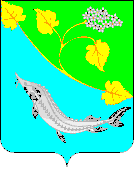 Ответственный исполнительПрограммы (подпрограммы)Администрация Ленинского муниципального районаСоисполнители Программы (подпрограммы)отдел образования администрации Ленинского муниципального района;отдел по социальной политикеадминистрации Ленинского муниципального района;консультант главы Ленинского муниципального района;МБУ «Ленинский центр по работе с подростками и молодежью «Выбор»;Муниципальное автономное учреждение «Ленинский центр по работе с молодежью «Молодежный центр «Спектр» Ленинского муниципального района Волгоградской области»;Муниципальное бюджетное образовательное учреждение дополнительного образования «Ленинский детско-юношеский центр» Ленинского муниципального района Волгоградской области;отдел МВД России по Ленинскому району (по согласованию);отдел вневедомственной охраны по Среднеахтубинскому району – филиала ФГКУ «УВО ВНГ РФ по Волгоградской области» (по согласованию);администрации городского и сельских поселений района (по согласованию)Подпрограммы  муниципальной программы----Цели Программы (подпрограммы)Повышение уровня межведомственного взаимодействия по профилактике терроризма и экстремизма.2. Сведение к минимуму проявлений терроризма и экстремизма на территории Ленинского муниципального районаЗадачи Программы (подпрограммы)Реализация на территории Ленинского муниципального  района государственной политики в области профилактики терроризма и экстремизма в Российской Федерации, совершенствование системы профилактических мер антитеррористической и антиэкстремистской направленности.Предупреждение террористических и экстремистских проявлений на территории Ленинского муниципального района;Укрепление межнационального согласия, достижение взаимопонимания и взаимного уважения в вопросах межэтнического и межкультурного сотрудничества.Информирование населения по вопросам противодействия терроризму и экстремизму.Выявление экстремистской деятельности организаций и объединений на территории муниципального района.Недопущение создания и деятельности националистических экстремистских молодежных группировокЦелевые показатели Программы (подпрограммы)Количество совещаний, семинаров по проблемам нравственного оздоровления общества.Количество циклов лекций (бесед) в учреждениях образования, культуры, молодежной политике района, направленных напрофилактику проявлений терроризма иэкстремизма, преступлений против личности, общества, государствав молодежной среде.Количество публикаций в СМИ по профилактике терроризмаи экстремизма на территории Ленинского муниципального района.Количество наглядно-агитационного материала по профилактике терроризма и экстремизма на территории Ленинского муниципального района.Количество обследований антитеррористическойзащищенности и безопасности при подготовке и проведении массовых общественно-политических, спортивных, культурно-развлекательных зрелищных мероприятий.Количество выявленных нарушений в результате мониторинга ситуации, комплексного изучения причин и условий, способствующих распространению экстремистских идей, их общественного восприятия.7. Количество участников культурно-массовых мероприятий, направленных на достижение взаимопонимания и взаимногоуважения в вопросах межэтнического и межкультурного сотрудничестваСроки и этапы реализации Программы (подпрограммы)Срок реализации: 2020 - 2023 годы.Программа реализуется в один этап: 2020- 2023 годыОбъемы и источники финансирования Программы (подпрограммы)Общий объем финансирования Программы составляет 21,00 тысяч рублей за счет средств бюджета Ленинского муниципального района, из них: 2020 год - 0,00 тысяч рублей:2021 год - 15,00 тысяч рублей;2022 год - 3,00 тысячи рублей;2023 год - 3,00 тысяч рублейОжидаемые результаты реализации Программы (подпрограммы)Стабильность национальных отношений.Информирование несовершеннолетних, в целях профилактики проявлений терроризма и экстремизма, преступлений против личности.Информированиенаселения о профилактике терроризма и экстремизма.Повышение уровня антитеррористической защищенности объектов с массовым пребыванием людей.Выявление причин и условий, способствующих распространению экстремистских идей, их общественного восприятияДостижение взаимопонимания и взаимного уважения в вопросах межэтнического и межкультурного сотрудничества.№п/пЦель (цели), задача (задачи), мероприятияНаименование целевого показателяЕдиницаизмеренияЗначение целевых показателейЗначение целевых показателейЗначение целевых показателейЗначение целевых показателейЗначение целевых показателейЗначение целевых показателейЗначение целевых показателей№п/пЦель (цели), задача (задачи), мероприятияНаименование целевого показателяЕдиницаизмеренияБазовый год(отчетный)2019Текущий Год2020Текущий Год2020Первый год реализации муниципальной программы2021 годПервый год реализации муниципальной программы2021 годВторой год реализации муниципальной программы2022 годТретий год реализации муниципальной программы2023 год12345566781Муниципальная программа  «Профилактика терроризма и экстремизма на территории Ленинского муниципального района»Муниципальная программа  «Профилактика терроризма и экстремизма на территории Ленинского муниципального района»Муниципальная программа  «Профилактика терроризма и экстремизма на территории Ленинского муниципального района»Муниципальная программа  «Профилактика терроризма и экстремизма на территории Ленинского муниципального района»Муниципальная программа  «Профилактика терроризма и экстремизма на территории Ленинского муниципального района»Муниципальная программа  «Профилактика терроризма и экстремизма на территории Ленинского муниципального района»Муниципальная программа  «Профилактика терроризма и экстремизма на территории Ленинского муниципального района»Муниципальная программа  «Профилактика терроризма и экстремизма на территории Ленинского муниципального района»Муниципальная программа  «Профилактика терроризма и экстремизма на территории Ленинского муниципального района»Муниципальная программа  «Профилактика терроризма и экстремизма на территории Ленинского муниципального района»2Цели1. Повышение уровня межведомственного взаимодействия по профилактике терроризма и экстремизма.2. Сведение к минимуму проявлений терроризма и экстремизма на территории Ленинского муниципального  района1. Повышение уровня межведомственного взаимодействия по профилактике терроризма и экстремизма.2. Сведение к минимуму проявлений терроризма и экстремизма на территории Ленинского муниципального  района1. Повышение уровня межведомственного взаимодействия по профилактике терроризма и экстремизма.2. Сведение к минимуму проявлений терроризма и экстремизма на территории Ленинского муниципального  района1. Повышение уровня межведомственного взаимодействия по профилактике терроризма и экстремизма.2. Сведение к минимуму проявлений терроризма и экстремизма на территории Ленинского муниципального  района1. Повышение уровня межведомственного взаимодействия по профилактике терроризма и экстремизма.2. Сведение к минимуму проявлений терроризма и экстремизма на территории Ленинского муниципального  района1. Повышение уровня межведомственного взаимодействия по профилактике терроризма и экстремизма.2. Сведение к минимуму проявлений терроризма и экстремизма на территории Ленинского муниципального  района1. Повышение уровня межведомственного взаимодействия по профилактике терроризма и экстремизма.2. Сведение к минимуму проявлений терроризма и экстремизма на территории Ленинского муниципального  района1. Повышение уровня межведомственного взаимодействия по профилактике терроризма и экстремизма.2. Сведение к минимуму проявлений терроризма и экстремизма на территории Ленинского муниципального  района1. Повышение уровня межведомственного взаимодействия по профилактике терроризма и экстремизма.2. Сведение к минимуму проявлений терроризма и экстремизма на территории Ленинского муниципального  района3Задачи1. Реализация на территории Ленинского муниципального  района государственной политики в области профилактики терроризма и экстремизма в Российской Федерации, совершенствование системы профилактических мер антитеррористической и антиэкстремистской направленности.2. Предупреждение террористических и экстремистских проявлений на территории Ленинского муниципального  района.3. Укрепление межнационального согласия, достижение взаимопонимания и взаимного уважения в вопросах межэтнического и межкультурного сотрудничества.4. Информирование населения по вопросам противодействия терроризму и экстремизму.5. Выявление экстремистской деятельности организаций и объединений на территории муниципального района6. Недопущение создания и деятельности националистических экстремистских молодежных группировок1. Реализация на территории Ленинского муниципального  района государственной политики в области профилактики терроризма и экстремизма в Российской Федерации, совершенствование системы профилактических мер антитеррористической и антиэкстремистской направленности.2. Предупреждение террористических и экстремистских проявлений на территории Ленинского муниципального  района.3. Укрепление межнационального согласия, достижение взаимопонимания и взаимного уважения в вопросах межэтнического и межкультурного сотрудничества.4. Информирование населения по вопросам противодействия терроризму и экстремизму.5. Выявление экстремистской деятельности организаций и объединений на территории муниципального района6. Недопущение создания и деятельности националистических экстремистских молодежных группировок1. Реализация на территории Ленинского муниципального  района государственной политики в области профилактики терроризма и экстремизма в Российской Федерации, совершенствование системы профилактических мер антитеррористической и антиэкстремистской направленности.2. Предупреждение террористических и экстремистских проявлений на территории Ленинского муниципального  района.3. Укрепление межнационального согласия, достижение взаимопонимания и взаимного уважения в вопросах межэтнического и межкультурного сотрудничества.4. Информирование населения по вопросам противодействия терроризму и экстремизму.5. Выявление экстремистской деятельности организаций и объединений на территории муниципального района6. Недопущение создания и деятельности националистических экстремистских молодежных группировок1. Реализация на территории Ленинского муниципального  района государственной политики в области профилактики терроризма и экстремизма в Российской Федерации, совершенствование системы профилактических мер антитеррористической и антиэкстремистской направленности.2. Предупреждение террористических и экстремистских проявлений на территории Ленинского муниципального  района.3. Укрепление межнационального согласия, достижение взаимопонимания и взаимного уважения в вопросах межэтнического и межкультурного сотрудничества.4. Информирование населения по вопросам противодействия терроризму и экстремизму.5. Выявление экстремистской деятельности организаций и объединений на территории муниципального района6. Недопущение создания и деятельности националистических экстремистских молодежных группировок1. Реализация на территории Ленинского муниципального  района государственной политики в области профилактики терроризма и экстремизма в Российской Федерации, совершенствование системы профилактических мер антитеррористической и антиэкстремистской направленности.2. Предупреждение террористических и экстремистских проявлений на территории Ленинского муниципального  района.3. Укрепление межнационального согласия, достижение взаимопонимания и взаимного уважения в вопросах межэтнического и межкультурного сотрудничества.4. Информирование населения по вопросам противодействия терроризму и экстремизму.5. Выявление экстремистской деятельности организаций и объединений на территории муниципального района6. Недопущение создания и деятельности националистических экстремистских молодежных группировок1. Реализация на территории Ленинского муниципального  района государственной политики в области профилактики терроризма и экстремизма в Российской Федерации, совершенствование системы профилактических мер антитеррористической и антиэкстремистской направленности.2. Предупреждение террористических и экстремистских проявлений на территории Ленинского муниципального  района.3. Укрепление межнационального согласия, достижение взаимопонимания и взаимного уважения в вопросах межэтнического и межкультурного сотрудничества.4. Информирование населения по вопросам противодействия терроризму и экстремизму.5. Выявление экстремистской деятельности организаций и объединений на территории муниципального района6. Недопущение создания и деятельности националистических экстремистских молодежных группировок1. Реализация на территории Ленинского муниципального  района государственной политики в области профилактики терроризма и экстремизма в Российской Федерации, совершенствование системы профилактических мер антитеррористической и антиэкстремистской направленности.2. Предупреждение террористических и экстремистских проявлений на территории Ленинского муниципального  района.3. Укрепление межнационального согласия, достижение взаимопонимания и взаимного уважения в вопросах межэтнического и межкультурного сотрудничества.4. Информирование населения по вопросам противодействия терроризму и экстремизму.5. Выявление экстремистской деятельности организаций и объединений на территории муниципального района6. Недопущение создания и деятельности националистических экстремистских молодежных группировок1. Реализация на территории Ленинского муниципального  района государственной политики в области профилактики терроризма и экстремизма в Российской Федерации, совершенствование системы профилактических мер антитеррористической и антиэкстремистской направленности.2. Предупреждение террористических и экстремистских проявлений на территории Ленинского муниципального  района.3. Укрепление межнационального согласия, достижение взаимопонимания и взаимного уважения в вопросах межэтнического и межкультурного сотрудничества.4. Информирование населения по вопросам противодействия терроризму и экстремизму.5. Выявление экстремистской деятельности организаций и объединений на территории муниципального района6. Недопущение создания и деятельности националистических экстремистских молодежных группировок1. Реализация на территории Ленинского муниципального  района государственной политики в области профилактики терроризма и экстремизма в Российской Федерации, совершенствование системы профилактических мер антитеррористической и антиэкстремистской направленности.2. Предупреждение террористических и экстремистских проявлений на территории Ленинского муниципального  района.3. Укрепление межнационального согласия, достижение взаимопонимания и взаимного уважения в вопросах межэтнического и межкультурного сотрудничества.4. Информирование населения по вопросам противодействия терроризму и экстремизму.5. Выявление экстремистской деятельности организаций и объединений на территории муниципального района6. Недопущение создания и деятельности националистических экстремистских молодежных группировок4Проведение совещаний, семинаров с участием представителей религиозных концессий, общественных организаций, объединений молодежи, руководителей государственных  и муниципальных учреждений образования и культуры, и хозяйствующих субъектов Ленинского муниципального района по проблемам нравственного оздоровления обществаКоличество совещаний, семинаров по проблемам нравственного оздоровления обществаЕд.11444445Проведение цикла лекций и бесед в учреждениях образования, культуры, молодежной политике района, направленных на профилактику проявлений терроризма и экстремизма, преступлений против личности, общества, государства в молодежной средеКоличество циклов лекций (бесед)в учреждениях образования, культуры, молодежной политике района, направленных на профилактику проявлений терроризма и экстремизма, преступлений против личности, общества, государства в молодежной средеЕд.00444446Организация цикла статей в газете «Знамя» по профилактике терроризма и экстремизма на территории Ленинского муниципального районаКоличество публикаций в СМИпо профилактике терроризма и экстремизма на территории Ленинского муниципального районаЕд.00444447Обеспечение  учреждений и организаций Ленинского муниципального района наглядно-агитационным материалом по профилактике терроризма и экстремизма на территории Ленинского муниципального районаКоличество информационных плакатов по профилактике экстремизма и терроризма на территории Ленинского муниципального районаЕд.0000001008Осуществление на постоянной основе мер по обеспечению антитеррористической защищенности и безопасности при подготовке и проведении массовых общественно-политических, спортивных, культурно-развлекательных зрелищных мероприятийКоличество обследованийантитеррористической защищенности и безопасности при подготовке и проведении массовых общественно-политических, спортивных, культурно-развлекательных зрелищных мероприятийЕд.88888889Проведение мониторинга ситуации, комплексного изучения причин и условий, способствующих распространению экстремистских идей, их общественного восприятия с целью выработки механизмов по совершенствованию деятельности муниципальных органов в сфере противодействия терроризму и экстремизмуКоличество выявленных нарушений в результате  мониторинга ситуации,комплексного изучения причин и условий, способствующих распространениюэкстремистских идей, их общественного восприятияЕд.000000010Проведение культурно-массовых мероприятий, направленных на достижение взаимопонимания и взаимного уважения в вопросах межэтнического и межкультурного сотрудничестваКоличество участников культурно-массовых мероприятий, направленных на достижение взаимопонимания и взаимного уважения в вопросах межэтнического и межкультурного сотрудничестваЕд.5050100100100100100№ п/пНаименование основного мероприятияОтветственный исполнитель,соисполнитель муниципальной программы Год реализацииОбъемы и источникифинансирования (тыс. руб.)Объемы и источникифинансирования (тыс. руб.)Объемы и источникифинансирования (тыс. руб.)Объемы и источникифинансирования (тыс. руб.)Объемы и источникифинансирования (тыс. руб.)Непосредственные результаты реализациимероприятия№ п/пНаименование основного мероприятияОтветственный исполнитель,соисполнитель муниципальной программы Год реализациивсегофедеральный бюджетобластной бюджетместный бюджетвнебюджетные источники123456789101Проведение совещаний, семинаров с участием представителей религиозных концессий, общественных организаций, объединений молодежи, руководителей государственных  и муниципальных учреждений образования и культуры, и хозяйствующих субъектов Ленинского муниципального района по проблемам нравственного оздоровления обществаАдминистрация Ленинского муниципального района, отдел по социальной политике администрации Ленинского муниципального района, МАУ «Молодежный центр «Спектр»202000000Стабильность национальных отношений1Проведение совещаний, семинаров с участием представителей религиозных концессий, общественных организаций, объединений молодежи, руководителей государственных  и муниципальных учреждений образования и культуры, и хозяйствующих субъектов Ленинского муниципального района по проблемам нравственного оздоровления обществаАдминистрация Ленинского муниципального района, отдел по социальной политике администрации Ленинского муниципального района, МАУ «Молодежный центр «Спектр»202100000Стабильность национальных отношений1Проведение совещаний, семинаров с участием представителей религиозных концессий, общественных организаций, объединений молодежи, руководителей государственных  и муниципальных учреждений образования и культуры, и хозяйствующих субъектов Ленинского муниципального района по проблемам нравственного оздоровления обществаАдминистрация Ленинского муниципального района, отдел по социальной политике администрации Ленинского муниципального района, МАУ «Молодежный центр «Спектр»202200000Стабильность национальных отношений1Проведение совещаний, семинаров с участием представителей религиозных концессий, общественных организаций, объединений молодежи, руководителей государственных  и муниципальных учреждений образования и культуры, и хозяйствующих субъектов Ленинского муниципального района по проблемам нравственного оздоровления обществаАдминистрация Ленинского муниципального района, отдел по социальной политике администрации Ленинского муниципального района, МАУ «Молодежный центр «Спектр»202300000Стабильность национальных отношенийИтого по мероприятиюИтого по мероприятию2020-2023000002Проведение цикла лекций и бесед в учреждениях образования, культуры, дополнительного образования, направленных на профилактику проявлений терроризма и экстремизма, преступлений против личности, общества, государства в молодежной средеОтдел образования администрации Ленинского муниципального района, МАУ «Молодежный центр «Спектр», МБОУ ДО «Ленинский ДЮЦ»202000000Информирование несовершеннолетних, в целях профилактики проявлений терроризма и экстремизма, преступлений против личности2Проведение цикла лекций и бесед в учреждениях образования, культуры, дополнительного образования, направленных на профилактику проявлений терроризма и экстремизма, преступлений против личности, общества, государства в молодежной средеОтдел образования администрации Ленинского муниципального района, МАУ «Молодежный центр «Спектр», МБОУ ДО «Ленинский ДЮЦ»202100000Информирование несовершеннолетних, в целях профилактики проявлений терроризма и экстремизма, преступлений против личности2Проведение цикла лекций и бесед в учреждениях образования, культуры, дополнительного образования, направленных на профилактику проявлений терроризма и экстремизма, преступлений против личности, общества, государства в молодежной средеОтдел образования администрации Ленинского муниципального района, МАУ «Молодежный центр «Спектр», МБОУ ДО «Ленинский ДЮЦ»202200000Информирование несовершеннолетних, в целях профилактики проявлений терроризма и экстремизма, преступлений против личности2Проведение цикла лекций и бесед в учреждениях образования, культуры, дополнительного образования, направленных на профилактику проявлений терроризма и экстремизма, преступлений против личности, общества, государства в молодежной средеОтдел образования администрации Ленинского муниципального района, МАУ «Молодежный центр «Спектр», МБОУ ДО «Ленинский ДЮЦ»202300000Информирование несовершеннолетних, в целях профилактики проявлений терроризма и экстремизма, преступлений против личностиИтого по мероприятиюИтого по мероприятию2020-2023000003Организация цикла статей в газете «Знамя» по профилактике терроризма и экстремизма на территории Ленинского муниципального районаАдминистрация Ленинского муниципального района202000000Информированиенаселения о профилактике терроризма и экстремизма3Организация цикла статей в газете «Знамя» по профилактике терроризма и экстремизма на территории Ленинского муниципального районаАдминистрация Ленинского муниципального района202100000Информированиенаселения о профилактике терроризма и экстремизма3Организация цикла статей в газете «Знамя» по профилактике терроризма и экстремизма на территории Ленинского муниципального районаАдминистрация Ленинского муниципального района202200000Информированиенаселения о профилактике терроризма и экстремизма3Организация цикла статей в газете «Знамя» по профилактике терроризма и экстремизма на территории Ленинского муниципального районаАдминистрация Ленинского муниципального района202300000Информированиенаселения о профилактике терроризма и экстремизмаИтого по мероприятиюИтого по мероприятию2020-2023000004Обеспечение  учреждений и организаций Ленинского муниципального района наглядно-агитационным материалом по профилактике терроризма и экстремизма на территории Ленинского муниципального районаАдминистрация Ленинского муниципального района202000000Информированиенаселения о профилактике терроризма и экстремизма4Обеспечение  учреждений и организаций Ленинского муниципального района наглядно-агитационным материалом по профилактике терроризма и экстремизма на территории Ленинского муниципального районаАдминистрация Ленинского муниципального района202115,000015,000Информированиенаселения о профилактике терроризма и экстремизма4Обеспечение  учреждений и организаций Ленинского муниципального района наглядно-агитационным материалом по профилактике терроризма и экстремизма на территории Ленинского муниципального районаАдминистрация Ленинского муниципального района202200000Информированиенаселения о профилактике терроризма и экстремизма4Обеспечение  учреждений и организаций Ленинского муниципального района наглядно-агитационным материалом по профилактике терроризма и экстремизма на территории Ленинского муниципального районаАдминистрация Ленинского муниципального района202300000Информированиенаселения о профилактике терроризма и экстремизмаИтого по мероприятиюИтого по мероприятию2020-202315,000015,0005Осуществление на постоянной основе мер по обеспечению антитеррористической защищенности и безопасности при подготовке и проведении массовых общественно-политических, спортивных, культурно-развлекательных зрелищных мероприятийАдминистрация Ленинского муниципального районаОтдел МВД России по Ленинскому району (по согласованию)202000000Повышение уровня антитеррористической защищенности с массовым пребыванием людей5Осуществление на постоянной основе мер по обеспечению антитеррористической защищенности и безопасности при подготовке и проведении массовых общественно-политических, спортивных, культурно-развлекательных зрелищных мероприятийАдминистрация Ленинского муниципального районаОтдел МВД России по Ленинскому району (по согласованию)202100000Повышение уровня антитеррористической защищенности с массовым пребыванием людей5Осуществление на постоянной основе мер по обеспечению антитеррористической защищенности и безопасности при подготовке и проведении массовых общественно-политических, спортивных, культурно-развлекательных зрелищных мероприятийАдминистрация Ленинского муниципального районаОтдел МВД России по Ленинскому району (по согласованию)202200000Повышение уровня антитеррористической защищенности с массовым пребыванием людей5Осуществление на постоянной основе мер по обеспечению антитеррористической защищенности и безопасности при подготовке и проведении массовых общественно-политических, спортивных, культурно-развлекательных зрелищных мероприятийАдминистрация Ленинского муниципального районаОтдел МВД России по Ленинскому району (по согласованию)202300000Повышение уровня антитеррористической защищенности с массовым пребыванием людейИтого по мероприятиюИтого по мероприятию2020-2023000006Проведение мониторинга ситуации, комплексного изучения причин и условий, способствующих распространению экстремистских идей, их общественного восприятия с целью выработки механизмов по совершенствованию деятельности муниципальных органов в сфере противодействия терроризму и экстремизмуКонсультант администрации Ленинского муниципального района202000000Выявление причин и условий, способствующих распространению экстремистских идей, их общественного восприятия6Проведение мониторинга ситуации, комплексного изучения причин и условий, способствующих распространению экстремистских идей, их общественного восприятия с целью выработки механизмов по совершенствованию деятельности муниципальных органов в сфере противодействия терроризму и экстремизмуКонсультант администрации Ленинского муниципального района202100000Выявление причин и условий, способствующих распространению экстремистских идей, их общественного восприятия6Проведение мониторинга ситуации, комплексного изучения причин и условий, способствующих распространению экстремистских идей, их общественного восприятия с целью выработки механизмов по совершенствованию деятельности муниципальных органов в сфере противодействия терроризму и экстремизмуКонсультант администрации Ленинского муниципального района202200000Выявление причин и условий, способствующих распространению экстремистских идей, их общественного восприятия6Проведение мониторинга ситуации, комплексного изучения причин и условий, способствующих распространению экстремистских идей, их общественного восприятия с целью выработки механизмов по совершенствованию деятельности муниципальных органов в сфере противодействия терроризму и экстремизмуКонсультант администрации Ленинского муниципального района202300000Выявление причин и условий, способствующих распространению экстремистских идей, их общественного восприятия6Итого по мероприятиюИтого по мероприятию2020-2023000007Проведение культурно-массовых мероприятий, направленных на достижение взаимопонимания и взаимного уважения в вопросах межэтнического и межкультурного сотрудничестваОтдел по социальной политике администрации Ленинского муниципального района, администрации городского и сельских поселений района (по согласованию)202000000Достижение взаимопонимания и взаимного уважения в вопросах межэтнического и межкультурного сотрудничества7Проведение культурно-массовых мероприятий, направленных на достижение взаимопонимания и взаимного уважения в вопросах межэтнического и межкультурного сотрудничестваОтдел по социальной политике администрации Ленинского муниципального района, администрации городского и сельских поселений района (по согласованию)202100000Достижение взаимопонимания и взаимного уважения в вопросах межэтнического и межкультурного сотрудничества7Проведение культурно-массовых мероприятий, направленных на достижение взаимопонимания и взаимного уважения в вопросах межэтнического и межкультурного сотрудничестваОтдел по социальной политике администрации Ленинского муниципального района, администрации городского и сельских поселений района (по согласованию)20223,00003,000Достижение взаимопонимания и взаимного уважения в вопросах межэтнического и межкультурного сотрудничества7Проведение культурно-массовых мероприятий, направленных на достижение взаимопонимания и взаимного уважения в вопросах межэтнического и межкультурного сотрудничестваОтдел по социальной политике администрации Ленинского муниципального района, администрации городского и сельских поселений района (по согласованию)20233,00003,000Достижение взаимопонимания и взаимного уважения в вопросах межэтнического и межкультурного сотрудничестваИтого по мероприятиюИтого по мероприятию2020-20236,00006,000Итого по муниципальной программеИтого по муниципальной программе2020-202321,000021,000Наименование муниципальной программыГодреализацииНаименование ответственного исполнителя, соисполнителя муниципальной программыОбъемы и источники финансирования (тыс. рублей)Объемы и источники финансирования (тыс. рублей)Объемы и источники финансирования (тыс. рублей)Объемы и источники финансирования (тыс. рублей)Объемы и источники финансирования (тыс. рублей)Наименование муниципальной программыГодреализацииНаименование ответственного исполнителя, соисполнителя муниципальной программыВсегов том числев том числев том числев том числеНаименование муниципальной программыГодреализацииНаименование ответственного исполнителя, соисполнителя муниципальной программыВсегоФедеральный бюджетОбластной бюджетМестный бюджетВнебюджетныесредства12345678Профилактика терроризма и экстремизма на территории Ленинского муниципального района 2020Администрация Ленинского муниципального района0,000,000,000,000,00Профилактика терроризма и экстремизма на территории Ленинского муниципального района 2021Администрация Ленинского муниципального района15,000,000,0015,000,00Профилактика терроризма и экстремизма на территории Ленинского муниципального района 2022Администрация Ленинского муниципального района3,000,000,003,000,00Профилактика терроризма и экстремизма на территории Ленинского муниципального района 2023Администрация Ленинского муниципального района3,000,000,003,000,00Итого по программе21,000,000,0021,000,00